Tour GuidelinesThe Department of Fish and Wildlife welcomes you on your visit to the Mokelumne River Fish Hatchery.  To insure the safety of your group and the health of the fish, please review the following guidelines with your group prior to your field trip:Always stay in your assigned group and follow the instructions of your tour guide.For large groups of children (15 or more), we ask for parental help in maintaining the group.  There is only one tour guide available to lead your group, so parental help is much needed and appreciated.Please do not throw rocks or garbage in the raceways or the river. Do not sit on, climb on or put your hands in the raceways or any other equipment.  This will prevent injury and keep our water clean. Watch your step, for you will be walking (not running) on concrete, asphalt, and gravel which may be wet and slippery.Dress for the weather.  The tour goes rain or shine, so please wear appropriate clothing and bring umbrellas if there is a chance for rain.If you see a feed cart or forklift in operation, stay clear of its way for your safety. When feeding the fish in large or split groups, we put small handfuls of fish food a few feet apart along the wall of the raceways. *A few well-behaved children may help me do this.* The children may then line up along the raceway and brush the food in the water, ensuring all children get to feed the fish. For smaller groups, kids will form a single-file line and the tour guide will pass out a handful of fish food at a time. The fish food is made of dried fish, and so hands may smell after handling it.  We suggest bringing wipes to clean children’s hands. Children who need to use the restroom must be chaperoned by an adult.  Our restrooms are located in the office building by the water machine.  If there is enough time before the tour, we suggest having the children use the restroom before the tour begins.We look forward to seeing you soon!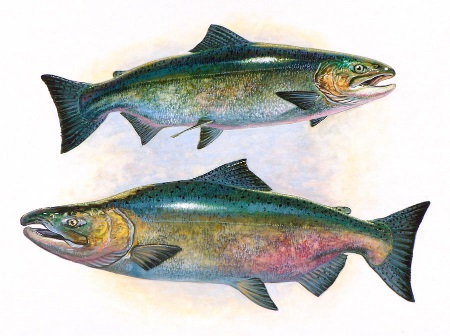 